Hegyi Gabriella (Rehabilitáció, biostimu...)201820172016201520142013201220112010200920082007200620052004200220001999199819961.Molnár I , Szőke H , Hegyi GEffects of neural therapy on quality of life in patients suffering from Raynaud syndromeEUROPEAN JOURNAL OF INTEGRATIVE MEDICINE 18: pp. 59-65. (2018)Link(ek): DOI, ScopusFolyóiratcikk /Szakcikk /Tudományos2.Molnár I , Máté Á , Szőke H , Hegyi GEffects of Permanent Acupuncture of YNSA (Yamamoto New Scalp Acupuncture) on Quality of Life in Patients Suffering from Post-Stroke SyndromeINTERNATIONAL JOURNAL OF COMPLEMENTARY AND ALTERNATIVE MEDICINE (IJCAM) 11:(3) Paper 00356. (2018)Link(ek): DOIFolyóiratcikk /Szakcikk /Tudományos3.Hegyi G , Molnár I , Máté Á , Petrovics GTargeted radiofrequency treatment - Oncothermia application in nononcological diseases as special physiotherapy to delay the progressive developmentCLINICAL PRACTICE 14:(1) pp. 73-77. (2017)Link(ek):  DOI, Scopus, Teljes dokumentum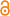 Folyóiratcikk /Szakcikk /Tudományos4.Hegyi GAz akupunktúra, mint a HKO része az EBM-benPRAXIS: A MINŐSÉGI GYÓGYÍTÁS ELMÉLETE ÉS GYAKORLATA 26:(1) pp. 33-44. (2017)Folyóiratcikk /Szakcikk /Tudományos5.Hegyi G , Máté Á , Szőke H , Petrovics GEvidence Based Medicine and Acupuncture (Dry Needling Stimulation) TodayJOURNAL OF ALTERNATIVE AND COMPLEMENTARY MEDICINE 2:(4) Paper 555595. 2 p. (2017)Link(ek):  DOI, Teljes dokumentumFolyóiratcikk /Rövid közlemény /Tudományos6.Hegyi G , Csiszár R (szerk.)”BELT AND ROAD” "TRADITIONAL CHINESE MEDICINE IN THE INTERNATIONAL PRACTICE": NEMZETKÖZI KONFERENCIA ÉS XXXII. MAOT ÉVES KONGRESSZUSKonferencia helye, ideje: Pécs , Magyarország , 2017.09.09 -2017.09.10.Pécs: Pécsi Tudományegyetem Egészségtudományi Kar (PTE ETK), 2017. 46 p. 
(ISBN:978-963-429-155-8)Könyv /Konferenciakötet /Tudományos7.Hegyi G , Molnár I , Máté Á , Petrovics GINTEGRATIVE ORVOSI MEGOLDÁSOK A DAGANATOS BETEGEK KOMPLEX KEZELÉSÉBEN/INTEGRATIVE MEDICINE IN COMPLEX TREATMENT OF CANCER PATIENTSIn: Hegyi G , Csiszár R (szerk.)”BELT AND ROAD” "TRADITIONAL CHINESE MEDICINE IN THE INTERNATIONAL PRACTICE": NEMZETKÖZI KONFERENCIA ÉS XXXII. MAOT ÉVES KONGRESSZUS . 46 p. 
Konferencia helye, ideje: Pécs , Magyarország , 2017.09.09 -2017.09.10. Pécs: Pécsi Tudományegyetem Egészségtudományi Kar (PTE ETK), 2017. p. 18. 
(ISBN:978-963-429-155-8)Könyvrészlet /Absztrakt / Kivonat /Tudományos8.Hegyi G , Molnar I , Mate A , Kovács Z , Szoke HCAM: Where are You Going in Europe? Proposals for Collaboration and StrategyJOURNAL OF TRADITIONAL MEDICINE AND CLINICAL NATUROPATHY 6:(4) Paper 1000251. (2017)Link(ek):  DOIFolyóiratcikk /Szakcikk /Tudományos9.Máté Á , Molnár I , Petrovics G , Hegyi GOncothermia-Booster (Targeted Radiofrequency) Treatment –in Some Non-Oncological Diseases as Special PhysiotherapyINTERNATIONAL JOURNAL OF COMPLEMENTARY AND ALTERNATIVE MEDICINE (IJCAM) 6:(3) Paper 00191. 4 p. (2017)Link(ek): DOIFolyóiratcikk /Rövid közlemény /Tudományos10.Mate A , Molnar I , Szoke H , Hegyi GNewer application of Oncothermia to non-malignant diseases such as Dupuytren's contracture of the hand and chronic lower back pain lasting more than 4 weeksACUPUNCTURE & ELECTRO-THERAPEUTICS RESEARCH 42:(2) pp. 121-133. (2017)Link(ek):  REAL, DOI, WoS, Scopus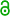 Folyóiratcikk /Szakcikk /Tudományos11.Molnár I , Hegyi GTHE EFFECTS OF NEURALTHERAPEUTIC TREATMENT ON THE QUALITY OF LIFE IN PATIENTS SUFFERING FROM RAYNAUD'S DISEASE.In: Hegyi G , Csiszár R (szerk.)”BELT AND ROAD” "TRADITIONAL CHINESE MEDICINE IN THE INTERNATIONAL PRACTICE": NEMZETKÖZI KONFERENCIA ÉS XXXII. MAOT ÉVES KONGRESSZUS . 46 p. 
Konferencia helye, ideje: Pécs , Magyarország , 2017.09.09 -2017.09.10. Pécs: Pécsi Tudományegyetem Egészségtudományi Kar (PTE ETK), 2017. p. 29. 
(ISBN:978-963-429-155-8)Könyvrészlet /Absztrakt / Kivonat /Tudományos12.Perjés BB , Prémusz V , Hegyi G , Moller M , Nagy A , Duberg AHOW CAN DANCE INTERVENTION BECOME A WAY OF STRESSMANAGEMENT BETWEEN YOUNG GIRLS?The European Journal of Sports Medicine 5:(1) pp. 85-86. (2017)10th EFSMA Congress 2017. Cascais, Portugália: 2017.11.16 -2017.11.18.Folyóiratcikk /Absztrakt / Kivonat /Tudományos13.Szigeti GP , Szasz O , Hegyi GPersonalised Dosing of HyperthermiaJOURNAL OF CANCER DIAGNOSIS 1:(2) Paper 1000107. 9 p. (2017)Link(ek): DOIFolyóiratcikk /Szakcikk /Tudományos14.Szigeti GP , Szasz O , Hegyi GCoonections between Warburg’s and Szentgyorgyi’s Approach about the Causes of CancerJOURNAL OF NEOPLASM 1:(2) Paper 8. 13 p. (2017)Link(ek): Teljes dokumentumFolyóiratcikk /Szakcikk /Tudományos15.Szigeti GyP , Lee DY , Hegyi GWhat is on the Horizon for Hyperthermic Cancer Therapy?JOURNAL OF TRADITIONAL MEDICINE AND CLINICAL NATUROPATHY 6:(2) Paper 1000217. 13 p. (2017)Folyóiratcikk /Összefoglaló cikk /Tudományos16.Blázovics A , Kursinszki L , Papp N , Kleiner D , Szőke E , Hegyi G , Szilvás AIs professional prescription of a commercially derived dietary supplement in colectomysed patients necessary?EUROPEAN JOURNAL OF INTEGRATIVE MEDICINE 8:(3) pp. 219-226. (2016)Link(ek):  SE Repozitórium,  DOI, WoS, Scopus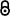 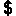 Folyóiratcikk /Szakcikk /TudományosFüggő idéző: 1 Összesen: 117.Gabriella Hegyi , Paolo Roberti di Sarsina , Richard P Petri , Richard C NiemtzowOverview of Integrative Medicine Practices and Policies in NATO Participant CountriesIn: [s.n.] (szerk.)Integrative Medicine Interventions for Military Personnel . Brüsszel: NATO Science and Technology Organization, 2016. pp. 3-1-3-14. 
(ISBN:978-92-837-2035-5)Befoglaló mű link(ek): DOI, Teljes dokumentumKönyvrészlet /Nem besorolt /Tudományos
STO Technical Report18.Hamvas Sz , Hegyi G , Havasi MAcupuncture and placebo effectEUROPEAN JOURNAL OF INTEGRATIVE MEDICINE 8:(Suppl.1.) p. 1. 1 p. (2016)9th European Congress for Integrative Medicine ECIM 2016. Global Summit on Integrative Medicine and Healthcare. Budapest, Magyarország: 2016.09.09 -2016.09.11.Link(ek): DOIFolyóiratcikk /Absztrakt / Kivonat /Tudományos19.Hamvas Sz , Havasi M , Petrovics G , Hegyi GAcupuncture - As Part of the Traditional Chinese Medicine- In Evidence Based Medicine; the Present Situation of Research: Results, Doubts, SolutionsINTERNATIONAL JOURNAL OF COMPLEMENTARY AND ALTERNATIVE MEDICINE (IJCAM) 4:(5) Paper 00131. 10 p. (2016)Link(ek): DOIFolyóiratcikk /Szakcikk /Tudományos20.Hamvas Sz , Havasi M , Szőke H , Petrovics G , Hegyi GDifferent Techniques of Acupuncture – Part of the Traditional Chinese Medicine and “Evidence Based Medicine”WORLD JOURNAL OF RESEARCH AND REVIEW 3:(5) pp. 39-48. (2016)Link(ek): Teljes dokumentumFolyóiratcikk /Szakcikk /TudományosFüggetlen idéző: 1 Összesen: 121.Hamvas Sz , Havasi M , Szőke H , Petrovics G , Hegyi GDifferent Techniques of Acupuncture – Part of the Traditional Chinese Medicine and “Evidence Based Medicine”JOURNAL OF TRADITIONAL MEDICINE AND CLINICAL NATUROPATHY 6:(1) Paper 1000202. 9 p. (2016)Link(ek):  REAL,  Teljes dokumentumFolyóiratcikk /Szakcikk /Tudományos22.Havasi M , Hamvas Sz , Hegyi GAcupuncture and researchEUROPEAN JOURNAL OF INTEGRATIVE MEDICINE 8:(1. Suppl.) pp. 1-2. (2016)9th European Congress for Integrative Medicine ECIM 2016. Global Summit on Integrative Medicine and Healthcare. Budapest, Magyarország: 2016.09.09 -2016.09.11.Link(ek): DOIFolyóiratcikk /Absztrakt / Kivonat /Tudományos23.Hegyi G , Petri RP , Sarsina R , Niemtzow RNATO Participant Countriespp. 3-1-3-12. 
IN: (NATO UNCLASSIFIED) INTEGRATIVE MEDICINE INTERVENTIONS FOR MILITARY PERSONNEL 3. chapter (2016)Egyéb /Kutatási jelentés (közzétett) /Tudományos24.Hegyi G , Máté Á , Betlehem J , Petrovics GRehabilitation of Handicapped Children Suffering from Infantile Cerebral Palsy with Combined Embedding Acupuncture (YNSA + Body Acupuncture) and Complex PhysiotherapyINTERNATIONAL JOURNAL OF COMPLEMENTARY AND ALTERNATIVE MEDICINE (IJCAM) 3:(4) Paper 00084. 10 p. (2016)Link(ek): DOIFolyóiratcikk /Szakcikk /Tudományos25.Hegyi GNew Techniques in Acupuncture: Pain management and anti-ageing treatment with permanent needlesp. &. p. 
International Council of Medical Acupuncture and Related Techniques (ICMART) XVIII. Világkongreszus, Szófia, 2016. 06. 11-14. (2016)Egyéb /Nem besorolt /Tudományos[workshop előadás]26.Hegyi G , Hamvas Sz , Havasi M , Szőke H , Petrovics GDry Needling (Acupuncture) in Evidence Based MedicineAUSTIN JOURNAL OF NUCLEAR MEDICINE AND RADIOTHERAPY 3:(2) Paper 1020. 9 p. (2016)Folyóiratcikk /Szakcikk /Tudományos27.Hegyi GPrologue to Supplement 650 years anniversary of Pecs University, Hungary: A selection of articles from the 9th European Congress for Integrative Medicine (ECIM 9–11th September 2016)EUROPEAN JOURNAL OF INTEGRATIVE MEDICINE 8:(Suppl.2) p. 1. 1 p. (2016)Link(ek): DOI, WoS, ScopusFolyóiratcikk /Hozzászólás, helyreigazítás /Tudományos28.Hegyi G , Hamvas Sz , Havasi M , Petrovics GAz enzimológia napjainkbanPRAXIS: A MINŐSÉGI GYÓGYÍTÁS ELMÉLETE ÉS GYAKORLATA 25:(2) pp. 17-28. (2016)Folyóiratcikk /Szakcikk /Tudományos29.Hegyi GabriellaA fülakupunktúra lehetőségei és jogos alkalmazása addiktológiai kezelésekben Magyarországon
Magyar Egészségügyi Szakdolgozói Kamara " A természetgyógyászat lehetőségei az egészségügyben" c. Kongresszusa , Budapest, 2016.06.16. (2016)Egyéb /Nem besorolt /Tudományos[Előadás]30.Hegyi Gabriella (szerk.)Az akupunktúra (Hagyományos Kínai Orvoslás) Magyarországon = Traditional Chinese Medicine (TCM) in Hungary: A Magyar Akupunktúrás Orvosi Társaságának története = The history of the Hungarian Medical Acupuncture AssociationBudapest: Magyar Akupunktúrás Orvosok Társasága (MAOT), 2016. 104 p. 
(ISBN:978-963-12-6317-6)Könyv /Monográfia /Tudományos31.Henrik Szőke , Márta Maródi , Zsuzsa Sallay , Balázs Székely , Martin-Günther Sterner , Gabriella HegyiIntegrative versus conventional therapy of chronic otitis media with effusion and adenoid hypertrophy in children: a prospective observational studyFORSCHENDE KOMPLEMENTÄRMEDIZIN 23:(4) pp. 231-239. (2016)Link(ek):  REAL, DOI, PubMed, WoS, Scopus, Teljes dokumentum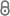 Folyóiratcikk /Szakcikk /TudományosFüggetlen idéző: 2 Összesen: 232.Jia YS , Hu XQ , Li JA , Szasz A , Hegyi G , Han BSTonglian Decoction (通莲汤) arrests the cell cycle in S-phase by targeting the nuclear factor-kappa B signal pathway in esophageal carcinoma Eca109 cellsCHINESE JOURNAL OF INTEGRATIVE MEDICINE 22:(5) pp. 384-389. (2016)Link(ek): DOI, PubMed, WoSFolyóiratcikk /Szakcikk /Tudományos33.Kleiner D , Hegyi G , Urbanics R , Dézsi L , Robotka H , Fehér E , Sárdi É , Szebeni J , Blázovics AHepatoprotective liposomal glycyrrhizin in alcoholic liver injuryEUROPEAN JOURNAL OF INTEGRATIVE MEDICINE 8:(Suppl.2.) pp. 23-28. (2016)Link(ek): DOI, WoS, ScopusFolyóiratcikk /Szakcikk /Tudományos34.Molnár I , Hegyi GEffects of complex pain management on the quality of lifeEUROPEAN JOURNAL OF INTEGRATIVE MEDICINE 8:(Suppl.1.) p. 51. (2016)9th European Congress for Integrative Medicine ECIM 2016. Global Summit on Integrative Medicine and Healthcare. Budapest, Magyarország: 2016.08.09 -2016.08.11.Link(ek): DOI, Egyéb URLFolyóiratcikk /Absztrakt / Kivonat /Tudományos35.Nagy A , Bobaly V , Premusz V , Hegyi GWhat is the role of dance in the stress management?EUROPEAN JOURNAL OF INTEGRATIVE MEDICINE 8:(Suppl.1.) p. 65. (2016)9th European Congress for Integrative Medicine ECIM 2016. Global Summit on Integrative Medicine and Healthcare. Budapest, Magyarország: 2016.08.09 -2016.08.11.Link(ek): DOIFolyóiratcikk /Absztrakt / Kivonat /Tudományos36.Petrovics G , Szigeti Gy , Hamvas Sz , Máté Á , Betlehem J , Hegyi GControlled pilot study for cancer patients suffering from chronic fatigue syndrome due to chemotherapy treated with BioBran (MGN-3-Arabinoxylane) and Targeted Radiofrequency Heat therapyEUROPEAN JOURNAL OF INTEGRATIVE MEDICINE 8:(Suppl.2.) pp. 29-35. (2016)Link(ek): DOI, WoS, ScopusFolyóiratcikk /Szakcikk /TudományosFüggetlen idéző: 1 Összesen: 137.Szentmihályi K , May Z , Szénási G , Máthé Cs , Sebestyén A , Albert M , Hegyi G , Blázovics AChanges of essential element content and prevention of cisplatin induced oxidative stress in rat liver by CV247 administrationEUROPEAN JOURNAL OF INTEGRATIVE MEDICINE 8:(Suppl.2.) pp. 36-41. (2016)Link(ek):  REAL,  SE Repozitórium,  DOI, WoS, ScopusFolyóiratcikk /Szakcikk /TudományosFüggő idéző: 1 Összesen: 138.SZŐKE Henrik , HEGYI Gabriella , CSÁSZÁR Noémi , VAS József Pál , KAPÓCS Gábor , BÓKKON IstvánAgyi képalkotás, mint vizuális alapú kognitív modell: A visual based proto-consciousness model of human thinkingIDEGGYOGYASZATI SZEMLE / CLINICAL NEUROSCIENCE 69:(1-2) pp. E005-E013. (2016)Link(ek):  REAL,  DOI, Egyéb URL, MatarkaFolyóiratcikk /Összefoglaló cikk /Tudományos39.Tihanyi E , Hegyi GThe practice of transcendental meditation as self-care technique in small townEUROPEAN JOURNAL OF INTEGRATIVE MEDICINE 8:(Suppl.1.) p. 66. (2016)9th European Congress for Integrative Medicine ECIM 2016. Global Summit on Integrative Medicine and Healthcare. Budapest, Magyarország: 2016.09.09 -2016.09.11.Link(ek): DOIFolyóiratcikk /Absztrakt / Kivonat /Tudományos40.Hegyi GBooster use in non-malignant conditions
XII.IHCS Congress, Bad Salzhausen, Germany, 9-11. July, 2015. (2015)Egyéb /Nem besorolt /Tudományos[Előadás]41.Hegyi GTraditional Chinese Medicine as synergetic treatment for Oncothermia
XII. IHCS Congress, Bad Salzhausen, Germany, 9-11. July, 2015. (2015)Egyéb /Nem besorolt /Tudományos42.Hegyi GAz akupunktúra, mint a HKO része az EBM-ben, a kutatások jelenlegi helyzete: erdmények, kételyek, megoldásokEGÉSZSÉG-AKADÉMIA 6:(1) pp. 22-36. (2015)Folyóiratcikk /Szakcikk /Tudományos43.Hegyi GLehet-e kezelni a hypertóniát akupunktúrával?
Magyar Hypertónia Társaság XXIII. Kongresszusa,Siófok, 2015. okt. 1-2-3. (2015)Link(ek): Egyéb URLEgyéb /Nem besorolt /Tudományos[Előadás]44.Hegyi GComplex treatment by acupuncture and moving exercises for handicapped childrenEUROPEAN JOURNAL OF INTEGRATIVE MEDICINE 7:(Suppl.1.) pp. 39-40. (2015)Link(ek): DOIFolyóiratcikk /Absztrakt / Kivonat /Tudományos45.Hegyi GTraditional Chinese Medicine as Synergetic Treatment for OncothermiaEUROPEAN JOURNAL OF INTEGRATIVE MEDICINE 7:(Suppl.1.) p. 39. (2015)Link(ek): DOIFolyóiratcikk /Absztrakt / Kivonat /Tudományos46.Hegyi GA homeopátia helyzete az integratív medicinában
Magyar Homeopátiás Orvos és Gyógyszerész Kongresszus, Budpaest.2015.10.09-10. (2015)Link(ek): Egyéb URLEgyéb /Nem besorolt /Tudományos[Előadás]47.Hegyi G , Petri RP , Sarsina PR , Niemtzow RCOverview of Integrative Medicine Practices and Policies in NATO Participant CountriesMEDICAL ACUPUNCTURE 27:(5) pp. 318-327. (2015)Link(ek): DOI, PubMed, WoS, ScopusFolyóiratcikk /Szakcikk /TudományosFüggetlen idéző: 3 Összesen: 348.Hegyi GInnováció és kutatások a TCM területén
Kínai Orvoslás Konferencia – Ősi tudás új utakon – Megújuló hagyományos Kínai gyógyászat Magyarországon címmel , Budapest, 2015. október 29. (2015)Egyéb /Nem besorolt /Tudományos[Előadás]49.Hegyi GDiabetes Mellitus type 2.: latest strategies for treatment
7th Sino-HUngarian Medical Conference, Tangshan. North China University of Science and Technology, 16-17. October, 2016, China, Tansghan (2015)Egyéb /Nem besorolt /Tudományos[Előadás]50.Hegyi GTraditional Chinese Medicine and Oncology - Synergy between old and latest science
7th Sino-HUngarian Medical Conference, Tangshan. North China University of Science and Technology, 16-17. October, 2016, China, Tansghan (2015)Egyéb /Nem besorolt /Tudományos[Előadás]51.Hegyi GabriellaAz alvászavarok és a hagyományos Kínai orvoslás kapcsolata
Alvás Világnapja: Jó alvással az egészségesebb életért! Budapest 2015.03.10. (2015)Egyéb /Nem besorolt /Tudományos[Előadás]52.Hegyi GabriellaA Hagyományos Kínai Orvoslás dietetikája
IV. Addiktológus Fülakupunkturás Kongresszus, Budapest, 2015. március 7, Hotel Gellért (2015)Egyéb /Nem besorolt /Tudományos[Előadás]53.Hegyi GabriellaHandicapped children habilitation by YNSA and body acupuncture via permanent needling
XXVIII. Congressus acupuncturae Slovaciae et Bohemiae cum participatione internationali, Zvolen, 2015.06.12-14. (2015)Egyéb /Nem besorolt /Tudományos[Előadás]54.Ondrejkovičová A , Petrovics G , Hegyi GBiomedical Efects of acupunctureINTERNATIONAL JOURNAL OF COMPLEMENTARY AND ALTERNATIVE MEDICINE (IJCAM) 2:(1) Paper 00048. (2015)Link(ek): DOIFolyóiratcikk /Összefoglaló cikk /Tudományos55.Széchenyi I , Antal Zs , Hegyi GTracking and Evaluating the Immediate Stress-Reducing Effect of Ear Acupuncture Through Prolactin Levels and Meridian Diagnostics: A Randomized, Double-Blinded, Controlled StudyMEDICAL ACUPUNCTURE 27:(1) pp. 23-32. (2015)Link(ek): DOI, WoS, ScopusFolyóiratcikk /Szakcikk /TudományosFüggetlen idéző: 1 Összesen: 156.Yong-sen Jia , Xue-qin Hu , Hegyi Gabriella , Li-juan Qin , Meggyeshazi NoraAntitumor Activity of Tenacissoside H on Esophageal Cancer through Arresting Cell Cycle and Regulating PI3K/Akt-NF-κB Transduction CascadeEVIDENCE-BASED COMPLEMENTARY AND ALTERNATIVE MEDICINE 2015: Paper 464937. 10 p. (2015)Link(ek):  DOI, PubMed, WoS, ScopusFolyóiratcikk /Szakcikk /TudományosFüggetlen idéző: 1 Összesen: 157.Hegyi GSynergy between Oncothermia and Traditional Chinese Medicinepp. 1-28. 
(2014)Egyéb /Csak repozitóriumban hozzáférhető közlemény /TudományosTeljes szöveg: http://www.dr-wasylewski.com/akademie/Heft_SPECIAL_engl.pdf58.Hegyi G , Csütörtöki K , Pfeifenróth A , Göbölyös I , Sarsina PRAttitudes of Hungarian Healthcare Professionals (Mds, Nurses) According To Cam Homeopathy: A Cross-Sectional, Qualitative Accumulated Survey's DataALTERNATIVE AND INTEGRATIVE MEDICINE 3:(3) pp. 162-169. (2014)Link(ek):  DOIFolyóiratcikk /Szakcikk /Tudományos59.Hegyi GA CAM -és a TCM - jelenlegi helyzete és jövője Európában
Magyar Akupunktúrás Orvosok Társasága XXIX. Kongresszusa, Siófok. 2014. szeptember 6-7. (2014)Egyéb /Nem besorolt /Tudományos[előadás]60.Hegyi G , Li Jian , Cui JiammeiAkupunktúra alkalmazása krónikus obstipáló betegeknél - multicentrikus, randomizált, kontrollált vizsgálat alapján
Magyar Akupunktúrás Orvosok Társasága XXIX: Kongresszusa, Siófok 2014. szeptember 6-7. (2014)Egyéb /Nem besorolt /Tudományos[előadás]61.Hegyi GAz Ayurveda az integrative gyógyászat jegyében-gondok és megoldások.
yurvéda KOngresszus, Budapest, 2014.09.23. (2014)Egyéb /Nem besorolt /Tudományos[előadás]62.Hegyi GYamamoto new Scalp acupuncture as a -permanent developing microsystem in acupuncture praxis
CIM - European Integrative Medicina Congress, Belgrad, október 9-11, Szerbia (2014)Egyéb /Nem besorolt /Tudományos[előadás]63.Hegyi GComplementary cancer treatment Synergy between Oncothermia and Traditional Chinese Medicinep. &. p. 
(2014)Egyéb /Nem besorolt /TudományosA teljes tanulmány: http://www.dr-wasylewski.com/akademie/Hefte/Special-2014-03/64.Hegyi GabriellaA CAM nemzetközi és hazai jelenlegi helyzete
II. Fülakupunktúrás Addiktológus Konferencia, Budapest, 2014.03.01. (2014)Egyéb /Nem besorolt /Tudományos[Előadás]65.Jupaneant O , Hegyi G , Serban C , Dragan ASComparative study on Complementary and Alternative medicine (CAM) use by patients in Romania and HungaryMEDICINE IN EVOLUTION 20:(3) pp. 407-417. (2014)Link(ek):  Teljes dokumentumFolyóiratcikk /Szakcikk /Tudományos66.Jupaneant O , Hegyi G , Tudorr A , Dragan SComparative Study on Complementary and Altrenative Medicine (CAM) Use by Physicians in Romania and HungaryJURNALUL PEDIATRULUI 17:(67-68) pp. 71-72. (2014)Link(ek):  Teljes dokumentum, Google scholarFolyóiratcikk /Rövid közlemény /TudományosFüggetlen idéző: 1 Összesen: 167.Jupaneant R , Jupaneant C , Costa R , Jupaneant OM , Hegyi G , Dragan SEnergetic Acupuncture Diagnosis for Acquired Immune Deficiency Syndrome (AIDS) in Pediatrics,
Magyar Akupunktúrás Orvosok Társasága XXIX. Kongresszus, Siófok 2014. szeptember 6-7. (2014)Egyéb /Nem besorolt /Tudományos[előadás]68.Nagy Á , Prémusz V , Bobály V , Hegyi GLifestyle change in the 21st century: the role of d ance in the therapy of chronic stressIn: Karlovitz János Tibor (szerk.)2nd IRI Health Conference: Stúrovo, 2014. December 8-9. Slovakia. Program a abstrakty . 44 p. 
Konferencia helye, ideje: Párkány , Szlovákia , 2014.12.08 -2014.12.09. Komárno: International Research Institute, 2014. p. 32. 
(ISBN:978-80-89691-14-2)Befoglaló mű link(ek):  KiadónálKönyvrészlet /Absztrakt / Kivonat /Tudományos69.Szechenyi I , Hegyi G , Molnár EBSzoftlézeres auriculotherápia stress szint csökkentő hatásának vizsgálata randomizált, kettős vak, placebo kisérletben
Magyar Akupunktúrás orvosok Társasága XXIX: Kongresszus, Siófok 2014. szeptember 6-7. (2014)Egyéb /Nem besorolt /Tudományos[előadás]70.Ammon K , Cardini F , Daig U , Dragan S , Frei-Erb M , Hegyi G , Sarsina R , Sorensen J , Ursoniu S , Weidenhammer W , Lewith GHealth Technology Assessment (HTA) and a map of CAM provision in the EU: Final report of CAMbrella Work Package 5.pp. 1-123. 
(2013)Link(ek): Teljes dokumentumEgyéb /Kutatási jelentés (közzétett) /Tudományos71.Eardley S , Bishop F , Cardini F , Santos-Rey K , Jong M , Ursoniu S , Dragon S , Hegyi G , Uehleke B , Vas J , Jupaneant O , Citro M , Fonnebo V Quamdt S , Lewith GCAM use in Europe – The patients’ perspective. Part II: A pilot feasibility study of a questionnaire to determine EU wide CAM usepp. 1-112. 
(2013)Link(ek): Teljes dokumentumEgyéb /Kutatási jelentés (közzétett) /Tudományos72.Fønnebø V , Kristiansen TT , Falkenberg T , Hegyi G , Hök J , Sarsina P , Wiesener SLegal status and regulation of CAM in Europe: Part II - Herbal and homeopathic medicinal productspp. 1-30. 
A pan-European research network for Complementary and Alternative Medicine (CAM) , Final report of CAMbrella Work Package 2 (leader: Vinjar Fønnebø) (2013)Link(ek): Teljes dokumentumEgyéb /Kutatási jelentés (közzétett) /Tudományos73.Hegyi G , Szasz Oliver , Szasz AndrasA New Paradigm and Promising Method in Cancer Therapies Oncothermia: a New Paradigm and Promising Method in Cancer TherapiesACUPUNCTURE & ELECTRO-THERAPEUTICS RESEARCH 38:(3-4) pp. 161-197. (2013)Link(ek): PubMed, ScopusFolyóiratcikk /Összefoglaló cikk /TudományosA 29th Acupuncture-Electroresearch Conference, New York, Columbia Universityn tartott előadás anyaga, 2012. okt.25-29. - első dijFüggetlen idéző: 3 Függő idéző: 3 Összesen: 674.Hegyi G , Máté ÁBack pain and electrostimulation by targeted RF (Boostering)ACUPUNCTURE & ELECTRO-THERAPEUTICS RESEARCH 40:(2013) pp. 39-44. (2013)Folyóiratcikk /Szakcikk /Tudományos27th International Symposium, New York, COlumbia Unievrsity, 25-29-.Oct.2012 lecture75.Hegyi G , Fonnebo V , Johanna Hok , Hök J , Wiesner SA komplementer medicina jogállása és szabályozása EurópábanLEGE ARTIS MEDICINAE 23:(7-8) pp. 350-363. (2013)Folyóiratcikk /Összefoglaló cikk /Tudományos76.Hegyi G , Szigeti Gy , Szasz A , Szasz OSynergizmus az Oncothermia és a HKO közöttMAGYAR EPIDEMIOLÓGIA 10:(Suppl.) Paper S13. (2013)Folyóiratcikk /Absztrakt / Kivonat /Tudományos77.Hegyi G , Szigeti GP , Szász AHyperthermia versus oncothermia: Cellular effects in complementary cancer therapyEVIDENCE-BASED COMPLEMENTARY AND ALTERNATIVE MEDICINE 2013: Paper 672873. 12 p. (2013)Link(ek):  DOI,  SE Repozitórium, WoS, Scopus, Teljes dokumentumFolyóiratcikk /Összefoglaló cikk /TudományosFüggetlen idéző: 37 Függő idéző: 4 Összesen: 4178.Hegyi G , Szasz A , Szasz OOncothermia: a new paradigm in cancer therapies CUREUS 5: pp. 1-31. (2013)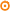 Link(ek): Teljes dokumentumFolyóiratcikk /Szakcikk /Tudományos79.Hegyi G , Li JianLow Back Pain-Complex Approach of Treatment by Different CAM Modalities (Acupuncture and Other Types of Dry Needling, ‘‘Targeted RF Noninvasive Physiotherapy’’ for Low Back Pain)CONFERENCE PAPERS IN MEDICINE 2013: Paper 326595. (2013)Link(ek):  DOIFolyóiratcikk /Konferenciaközlemény /Tudományos80.Hegyi G , Li JianLow back pain - complex approach of treatment CAM modalities (acupuncture and other type of dry needling,”targeted RF non-invasive psysiotherapy” for low back pain)ONCOTHERMIA JOURNAL 7: pp. 146-155. (2013)Link(ek): Teljes dokumentumFolyóiratcikk /Konferenciaközlemény /Tudományos81.Hegyi GSynergy between TCM and OncothermiaONCOTHERMIA JOURNAL 7: pp. 329-332. (2013)Link(ek): Teljes dokumentumFolyóiratcikk /Konferenciaközlemény /Tudományos82.Hegyi G , Szasz O , Szasz ASynergy of Oncothermia and Traditional Chinese Medicine (2012)ONCOTHERMIA JOURNAL 7: p. 373. (2013)Link(ek): Teljes dokumentumFolyóiratcikk /Nem besorolt /Tudományos[Poszter]83.Hegyi GTCM Synergie
National Oncothermia Symposium, Cologne, Germany, 2013. 06. 21-22. (2013)Egyéb /Nem besorolt /Tudományos[Előadás]84.Hegyi GUsage of Booster in different no-malignant conditionIn: The 32nd Annual Conference of the International Clinical Hyperthermia Society (ICHS): Abstract Book . Konferencia helye, ideje: Guangzhou , Kína , 2013.11.08 -2013.11.10. Guangzhou: p. 119.Egyéb konferenciaközlemény /Absztrakt / Kivonat /Tudományos85.Hegyi GHungarian Military use acupuncture: recent clinical trials and accumulated survey dataIn: The 32nd Annual Conference of the International Clinical Hyperthermia Society (ICHS): Abstract Book . Konferencia helye, ideje: Guangzhou , Kína , 2013.11.08 -2013.11.10. Guangzhou: p. 223.Egyéb konferenciaközlemény /Absztrakt / Kivonat /Tudományos86.Hegyi GTreatment of Cancer - synergy with TCMIn: International Council of Medical Acupuncture and Related Techniques (ICMART) XVI. Medical World Congress . Konferencia helye, ideje: Vienna , Ausztria , 2013.11.29 -2013.12.01. Vienna: p. 50.Egyéb konferenciaközlemény /Absztrakt / Kivonat /Tudományos87.JiaYong-Sen , Han Bing-Sheng , Li-Jian , Hegyi GRegulation of Tonglian decoction on cell cycle and signal pathway mediated with NF-kB in cell-line MGC-803 of gastric carcinomaONCOTHERMIA JOURNAL 7: pp. 167-169. (2013)Link(ek): Teljes dokumentumFolyóiratcikk /Konferenciaközlemény /Tudományos88.Szigeti Gy , Hegyi G , Szasz OHyperthermia versus Oncothermia. Cellular effects in Cancer therapyONCOTHERMIA JOURNAL 7: pp. 338-341. (2013)Link(ek): Teljes dokumentumFolyóiratcikk /Konferenciaközlemény /TudományosFüggetlen idéző: 4 Összesen: 489.Szigeti Gy , Hegyi G , Szasz OHyperthermia versus OncothermiaONCOTHERMIA JOURNAL 7: p. 377. (2013)Link(ek): Teljes dokumentumFolyóiratcikk /Absztrakt / Kivonat /Tudományos[Poszter]Független idéző: 1 Összesen: 190.Szigeti Gy P , Hegyi G , Szasz OHyperthermia versus Oncothermia: Cellular effects in cancer therapy CONFERENCE PAPERS IN MEDICINE 2013: Paper 274687. (2013)Folyóiratcikk /Konferenciaközlemény /TudományosFüggetlen idéző: 5 Összesen: 591.Wiesener S , Falkenberg T , Hegyi G , Hök J , Sarsina P , Fønnebø VLegal status and regulation of CAM in Europe: Part III - CAM regulations in EU/EFTA/EEApp. 1-41. 
A pan-European research network for Complementary and Alternative Medicine (CAM) , Final report of CAMbrella Work Package 2 (leader: Vinjar Fønnebø) (2013)Link(ek): Teljes dokumentumEgyéb /Kutatási jelentés (közzétett) /Tudományos92.Ammon K , Cardini F , Daig U , Dragan S , Frei-Erb , Hegyi G , Sarsina R , Sörensen JAmmon K (szerk.)Health Technology Assessment (HTA) and a map of CAM provision in the European Union: FP7-HEALTH-2009, GA No.241951pp. 1-134. 
FP7-HEALTH-2009,GA No.241951 European Union Project and Research Consortium (2012)Link(ek): Teljes dokumentumEgyéb /Kutatási jelentés (közzétett) /Tudományos93.Bingsheng H , Hegyi G , Ji'an L , Szasz O , Szasz AOncothermia and Traditional Chinese MedicineONCOTHERMIA JOURNAL 5: pp. 77-93. (2012)Link(ek): Teljes dokumentumFolyóiratcikk /Szakcikk /Tudományos94.Eardley S , Bishop F , Brinkhaus B , Cardini F , Fonnebo V , Uhleke BM , Reiter B , Hegyi GEardley S (szerk.)A pilot feasibility study of questionnaire to determine EU wide CAM use.: Work PAckage 4pp. 1-50. 
FP7-HEALTH-2009,GA No.241951 , FP7-HEALTH-2009,GA NO.241951, project duration: 01/01/2010-31/12/2012 (2012)Link(ek): Teljes dokumentumEgyéb /Kutatási jelentés (közzétett) /Tudományos95.Eardley S , Bishop F , Prescott P , Cardini F , Brinkhaus B , Santos-Rey K , Vas J , Ammon K , Hegyi G , Dragon S , Uehleke B , Fonnebo V , Lewith GCAM use in Europe – The patients’ perspective. Part I: A systematic literature review of CAM prevalence in the EUpp. 1-69. 
Final Report of CAMbrella Work Package 4 (leader: George Lewith ) (2012)Link(ek): Teljes dokumentumEgyéb /Kutatási jelentés (közzétett) /TudományosFüggetlen idéző: 3 Összesen: 396.Hegy G , Mate AAspecific low back pain and deep heat therapy (targeted RF): pain managementIn: Y Omura, New York Columbia University (szerk.)Acupuncture and Electrotherapeutics Reserach . Konferencia helye, ideje: New York , Amerikai Egyesült Államok , 2012.10.25 -2012.10.29. New York: Pergamon Press, 2012. pp. 22-23.Link(ek): Egyéb URLKönyvrészlet /Absztrakt / Kivonat /Tudományos29th Annual Conference, New York Columbia University, ACUPUNCTURE & ELECTRO-THERAPEUTICS RESEARCH ISSN 0360-1293 EISSN 2167-9010 Oxford; Pergamon Press97.Hegyi G , Csütörtöki K , Pfeiffenróth AHungarian Military Use of Acupuncture: Recent Clinical Trials and Accumulated Survey DataMEDICAL ACUPUNCTURE 24:(3) pp. 152-155. (2012)Link(ek): DOIFolyóiratcikk /Szakcikk /TudományosFüggetlen idéző: 1 Függő idéző: 1 Összesen: 298.Hegyi G , Vincze Gy , Szasz AOn the Dynamic Equilibrium in HomeostasisOPEN JOURNAL OF BIOPHYSICS 2: pp. 64-71. (2012)Link(ek): DOI, Teljes dokumentumFolyóiratcikk /Szakcikk /TudományosFüggetlen idéző: 6 Függő idéző: 8 Összesen: 1499.Hegyi G , Jian LijianLow Back Pain- Complex approach with CAM, TCM and RF- targeted hyperthermyIn: 2nd International Oncothermia Symposium, XXXI. ICHS International Conference: World Federation of TCM Societies . Konferencia helye, ideje: Budapest , Magyarország , 2012.10.12 -2012.10.14. Budapest: p. 3.Link(ek): Egyéb URLEgyéb konferenciaközlemény /Absztrakt / Kivonat /Tudományos100.Hegyi GEvidence Based Research – Is it applicable to Chinese Medicine and in particular to Acupuncture?: Acupuncture-Herbal Medicine- Low back painIn: 2nd Internation Conference on Modern and Traditional medicine, Urumqi, Xinjiang Medical University . Konferencia helye, ideje: Urumqi , Kína , 2012.09.15 -2012.09.18. Urumqi: pp. 45-46.Egyéb konferenciaközlemény /Absztrakt / Kivonat /Tudományos101.Hegyi GLow back pain and managementACUPUNCTURE & ELECTRO-THERAPEUTICS RESEARCH 38:(1/4) pp. 3-4. (2012)Folyóiratcikk /Konferenciaközlemény /Tudományos102.Hegyi GDiabetes Mellitus-latest praxis and protocols in Western MedicineIn: V. Sino-Hungarian Medical Conference . Konferencia helye, ideje: Tangshan , Kína , 2012.04.05 -2012.04.09.Egyéb konferenciaközlemény /Konferenciaközlemény /Tudományos103.Hegyi G , Szigeti GPRehabilitation of Stroke Patients Using Yamamoto New Scalp Acupuncture: A Pilot StudyJOURNAL OF ALTERNATIVE AND COMPLEMENTARY MEDICINE 18:(10) pp. 971-977. (2012)Link(ek): DOI, PubMed, WoS, ScopusFolyóiratcikk /Szakcikk /TudományosFüggetlen idéző: 13 Függő idéző: 5 Összesen: 18104.Hegyi GabriellaTCM - Western medicine in Oncology - New approach, International Congress of Western and Traditional Chinese MedicineIn: TET-NKTH BIlaterális pályázati kooperációban 2011-2012. TCM akadémia, Peking- Urumqi, Uygur Xinjian University . Konferencia helye, ideje: Peking , Kína , 2012.09.15 -2012.09.20. Beijing:Egyéb konferenciaközlemény /Absztrakt / Kivonat /Tudományos105.Hegyi GabriellaAcupuncture and Chinese Herbal Medicine for Low Back Pain: Evidence Based Research – Is it applicable to Chinese Medicine and in particular to Acupuncture?In: Xinjiang Medical University: II. International Conference on TCM and Western Medicine . Konferencia helye, ideje: Urumqi , Kína , 2012.09.15 -2012.09.18. Urumqi: Paper 14.Befoglaló mű link(ek): Teljes dokumentumEgyéb konferenciaközlemény /Absztrakt / Kivonat /Tudományos106.Jia Yong-sen , Han Bing-sheng , Li-Ji-an , Szasz A , Hegyi GRegulation of Tonglian Decoction on Cell Cycle and Signal Pathway Mediated with NF-κB in Cell Line MGC-803 of Gastric Carcinoma: Oncothermia and TCMIn: 2nd International Oncothermia Symposium, XXXI. ICHS International Conference: World Federation of TCM Societies . Konferencia helye, ideje: Budapest , Magyarország , 2012.10.12 -2012.10.14. Budapest: Paper PP46.Egyéb konferenciaközlemény /Absztrakt / Kivonat /Tudományos107.Klaus von Ammon , Martin Frei-Erb , Francesco Cardini , Ute Daig , S Dragan , Gabriella Hegyi , Paolo Roberti di Sarsina , Jan Sörensen , George LewithCAM provision in Europe – first results approaching reality in an unclear field of practicesFORSCHENDE KOMPLEMENTÄRMEDIZIN 19:(Suppl.2.) pp. 37-43. (2012)Folyóiratcikk /Összefoglaló cikk /TudományosFüggetlen idéző: 22 Függő idéző: 4 Összesen: 26108.Susan Eardley , Felicity L Bishop , Francesco Cardini , Koldo Santos-Rey , Mieke Jong , Sorin Ursoniu , Simona Dragan , Gabriella Hegyi , Jorge VasA pilot feasibility study of a questionnaire to determine EU wide Complementary and Alternative Medicine (CAM) use.FORSCHENDE KOMPLEMENTÄRMEDIZIN 19:(6) pp. 14-27. (2012)Folyóiratcikk /Összefoglaló cikk /TudományosFüggetlen idéző: 9 Függő idéző: 1 Összesen: 10109.Susan Eardley , Felicity L Bishop , Francesco Cardini , Koldo Santos-Rey , Mieke Jong , Sorin Ursoniu , Simona Dragan , Gabriella Hegyi , Jorge VasA systematic literature review of Complementary and Alternative Medicine (CAM) prevalence in EU. Short title - systematic review of CAM prevalence in the EU,FORSCHENDE KOMPLEMENTÄRMEDIZIN 19:(Suppl.2.) pp. 18-28. (2012)Folyóiratcikk /Összefoglaló cikk /TudományosFüggetlen idéző: 85 Függő idéző: 7 Összesen: 92110.Wiesener S , Falkenberg T , Hegyi G , Hök J , Sarsina P , Fonnebo VLegal status and regulation of complementary and alternative medicine in EuropeFORSCHENDE KOMPLEMENTÄRMEDIZIN 19:(Suppl.2.) pp. 29-36. (2012)Link(ek): PubMed, DOI, WoS, ScopusFolyóiratcikk /Szakcikk /TudományosFüggetlen idéző: 27 Függő idéző: 7 Összesen: 34111.Wiesener S , Falkenberg T , Hegyi G , Hök J , Sarsina R , Fønnebø VWiesener S (szerk.)Legal status and regulation of CAM in Europe : Part I - CAM regulations in the European countriespp. 1-243. 
A pan-European research network for Complementary and Alternative Medicine (CAM) , Final report of CAMbrella Work Package 2 (leader: Vinjar Fønnebø) (2012)Link(ek): Egyéb URL, Teljes dokumentumEgyéb /Kutatási jelentés (közzétett) /TudományosFüggetlen idéző: 1 Összesen: 1112.ZHANG Yan-ping , GUO Zhi-yi , WU Fan-wu , Hegyi GabriellaEffect of Daiping Granules on Blood Glucose, Blood Lipid and Gene Expression of Glut4 and IRS-1 in Skeletal Muscle of Rats with Type 2 Diabetes, 中国实验方剂学杂志: 中国实验方剂学杂志CHINESE JOURNAL OF EXPERIMENTAL TRADITIONAL MEDICAL FORMULAE / ZHONGGUO SHI YAN FANG JI XUE ZA ZHI 18.:(13) pp. 3-12. (2012)Folyóiratcikk /Szakcikk /TudományosChinese Journal of Experimental Traditional Medical Formulae, Vol. 18.No13, Jul 2012.113.Bohemian Slovak Acupuncture Medical Assotiation Bratislava , Hegyi Gabriella (szerk.)Introduction and workshop in YNSA application for Pain conditionKonferencia helye, ideje: Poprad, Szlovákia, 2011.05.13-2011.05.16.Bratislava: 2011.Link(ek): Teljes dokumentumEgyéb konferenciakötet / /Tudományos114.Hegyi G (szerk.)CAM usage in Military in HungaryKonferencia helye, ideje: Paris, Franciaország, 2011.03.27-2011.03.30.Washington: 2011. 10 p. 
( HFM RTO-195 CAM; HFM RTO-195 CAM. )Link(ek): Teljes dokumentumEgyéb konferenciakötet / /TudományosNATO CAM projekt, európai meghívott tag, 2010- (J-Louis Bélard, M.D., Ph.D., Colonel MC (Ret), Senior Clinical Advisor for Integrative Medicine, IPA, 10 Scientific Director, Henry M. Jackson Foundation, Telemedicine and Advanced Technology Research Center, MCMR-TT, US Army Medical Research and Materiel Command, Fort Detrick, Frederick MD 21702-5012, témaszáma: HFM RTO-195 CAM115.Hegyi GMethod report on Hungary CAMbrella, 2011In: CAMbrella. CAM Research Project EU FP7 . Konferencia helye, ideje: Bologna , Olaszország , 2011.04.02 -2011.04.05. Paper WP2,4,5. 
( EU FP7 Grant Agreement No. 241951- www.cambrella.eu )Link(ek): Teljes dokumentumBefoglaló mű link(ek): Teljes dokumentumEgyéb konferenciaközlemény /Konferenciaközlemény /Tudományos116.Hegyi GYNSA and military usage in Hungary: Acupuncture in Military use-NATO CAMIn: NATO CAM (szerk.)
Acupunture in focus for Military Use . Konferencia helye, ideje: Bologna , Olaszország , 2011.10.05 -2011.10.08. p. 6.Link(ek): Teljes dokumentumEgyéb konferenciaközlemény /Konferenciaközlemény /Tudományos117.Hegyi GEgészség mellékhatások nélkül : bevezetés a magnetoterápia elméletébe és gyakorlatába: az elektromágneses tér biostimuláló és terápiás alkalmazása a biofizikai orvoslás szemszögébőlGyőr: Impulser Hungary Group, 2011. 280 p. 
(ISBN:978-963-08-3110-9.)Könyv /Kézikönyv /Oktatási118.Hegyi GabriellaBeijing Municipality of the People's Government China , Hegyi G (szerk.)TCM in HungaryIn: 2011 Beijing (China) International Conference on Exchange, Development and Co-operation of TCM: TCM in Community Health Service . 264 p. 
Konferencia helye, ideje: Beijing , Kína , 2011.10.29 -2011.11.01. Beijing: pp. 164-171. 1 ., Traditional Chinese Medicine in Community Health ServiceEgyéb konferenciaközlemény /Konferenciaközlemény /Tudományos119.Hegyi GabriellaHungarian CAM Research ProgramIn: CAMbrella. CAM Research Project EU FP7 . Konferencia helye, ideje: Bologna , Olaszország , 2011.04.02 -2011.04.05. 
( EU FP7 Grant Agreement No. 241951- www.cambrella.eu )Befoglaló mű link(ek): Teljes dokumentumEgyéb konferenciaközlemény /Absztrakt / Kivonat /TudományosFüggetlen idéző: 1 Összesen: 1120.A Szasz , G Hegyi , G Andocs , O SzaszOncothermia and TCM:network approachONCOTHERMIA JOURNAL 3: pp. 68-69. (2011)Link(ek): Teljes dokumentumFolyóiratcikk /Szakcikk /Tudományos121.Gabriella Hegyi , Li Ji'an , Han Bingsheng , Gabor Andocs , Oliver Szasz , Andras SzaszOncothermia combination with Traditional Chinese medicine: proposal on Chinese herbal medicine approachONCOTHERMIA JOURNAL 1: pp. 49-50. (2010)Link(ek): Teljes dokumentumFolyóiratcikk /Szakcikk /Tudományos122.Hegyi GSituation der Neuratherapie in UngarnIn: Batke; Barop; Belles; Garten; Hegyi G; Dimitriades et al 
S Weinschenk (szerk.)Handbuch Neuraltherapie: Diagnostik und Therapie mit Lokalanaesthetika . München; Wien: Fischer-Urban Verlag, 2010. pp. 2-10. 
(ISBN:978-3-437-58210-3)Könyvrészlet /Szaktanulmány /Tudományos123.Hegyi GA derékfájdalom differenciál diagnosztikája és kezelhetőségePRAXIS: A MINŐSÉGI GYÓGYÍTÁS ELMÉLETE ÉS GYAKORLATA 19:(1) pp. 4-13. (2010)Folyóiratcikk /Szakcikk /Tudományos124.Hegyi G , Szigeti, GyA Komplementer medicina lehetőségei a stroke-os beteg habilitációjában: tartos periferias inger alkalmazasaKOMPLEMENTER MEDICINA 14:(4) pp. 56-58. (2010)Folyóiratcikk /Szakcikk /Tudományos125.Hegyi G (szerk.)YNSA workshop: Theoretical and practical workshopKonferencia helye, ideje: Riga, Litvánia, 2010.05.09-2010.05.12.Riga: 2010. 130 p.Link(ek): Teljes dokumentumEgyéb konferenciakötet / /TudományosICMART XIV. World COngress, Riga, felkert eloado, workshop adasa 3 oras126.Hegyi G (szerk.)YNSA in Praxis: Czech Makarynska University, BrnoKonferencia helye, ideje: Brno, Csehország, 2010.10.01-2010.10.03.2010. 3 p.Link(ek): Teljes dokumentumEgyéb konferenciakötet / /TudományosYNSA Workshop, Czech Makarynska University, Brno, 1-3 Oct, www.nconzo.cz, (3 napos elméleti-gyakorlati oktatás orvosoknak): YNSA in daily praxis127.Hegyi G (szerk.)YNSA in Praxis for Pain Management: Theoretical and practical workshopKonferencia helye, ideje: Bucuresti, Románia, 2010.10.17-2010.10.19.Bucuresti: 2010. 240 p.Link(ek): Teljes dokumentumEgyéb konferenciakötet / /TudományosTCM Congress, Bucharest, 17-19.October 2010, plenaris előadás es workshop angol nyelven 240 perc, (“YNSA and Liver pathology”)128.Hegyi GLow Back Pain and Neuraltherapy: Pain management in Low-Back painKonferencia helye, ideje: Berlin, Németország, 2010.10.29-2010.11.03.Berlin: 2010. 60 p.Link(ek): Teljes dokumentumEgyéb konferenciakötet / /Tudományos44. Medizinische Woche, akkreditalt előadássorozat, Baden-Baden, (Németország) meghivott előadás tartása, , október 29-nov. 2., 2010. www.medwoche.de: “Low back pain” und neuraltherapie.129.Hegyi GPain Management by YNSA: New techniques in TCMIn: TCM Congress . Konferencia helye, ideje: Prague , Csehország , 2010.11.25 -2010.11.28. Prague: Paper 4.Link(ek): Teljes dokumentumEgyéb konferenciaközlemény /Konferenciaközlemény /Tudományoshttp://www.cinskamedicina.cz/the-prague-congress-on-traditional-chinese-medicine-2010/programme Cikk száma a konferencián vagy Kezdő oldal nem található: abstract book130.Hegyi Gabriella , Csütörtöki KrisztinaPain treatment
XIV. ICMART Congress, Riga, 2010. 05. 28-30. (2010)Egyéb /Nem besorolt /Tudományos[Előadás]131.Hegyi GabriellaA stroke kezelésének komplementer lehetőségeiKOMPLEMENTER MEDICINA 14:(4) pp. 55-56. (2010)Link(ek): MatarkaFolyóiratcikk /Szakcikk /Tudományos132.Hegyi GabriellaA komplementer medicina színes palettája és jelenlegi helyzete MagyarországonKOMPLEMENTER MEDICINA 14:(3) pp. 39-42. (2010)Link(ek): MatarkaFolyóiratcikk /Szakcikk /TudományosFüggetlen idéző: 1 Összesen: 1133.Hegyi GabriellaBővül a tanácsadó testületKOMPLEMENTER MEDICINA 14:(2) pp. 35-38. (2010)Link(ek): MatarkaFolyóiratcikk /Szakcikk /Tudományos134.International Pain Assotiation , Hegyi Gabriella (szerk.)Pain Treatment by Yamamoto New Scalp Acupuncture: permanent biostimulationKonferencia helye, ideje: Firenze, Olaszország, 2010.04.25-2010.04.28.Firenze: 2010. 
pp.9., Pain Congress abstract bookEgyéb konferenciakötet / /Tudományos135.Hegyi G (szerk.)CAM in Hungary in "CAMbrella" European Union Project: Vetenskaps Festivál, Göteborg, Svédország, Magyar Tudós-NapKonferencia helye, ideje: Gothenburg, Svédország, 2009.05.12-2009.05.15.Gothenburg: 2009.Link(ek): Teljes dokumentumEgyéb konferenciakötet / /IsmeretterjesztőVetenskaps Festivál, Göteborg, Svédország, Magyar Tudós-Nap, előadás: http:// ungerskaveckan.se, http://www2.goteborg.com/templates/Page.aspx?id=32071136.Hegyi GA "derékfájdalom" a praxisban - II.részPRAXIS: A MINŐSÉGI GYÓGYÍTÁS ELMÉLETE ÉS GYAKORLATA 18: pp. 1-7. (2009)Folyóiratcikk /Szakcikk /TudományosKülönszámban.137.Hegyi GabriellaA "derékfájdalom" a praxisban - I. részPRAXIS: A MINŐSÉGI GYÓGYÍTÁS ELMÉLETE ÉS GYAKORLATA 18:(12) pp. 15-20. (2009)Link(ek): MatarkaFolyóiratcikk /Szakcikk /Tudományos138.NCCNU, Tangshan , Hegyi Gabriella (szerk.)Diabetes mellitus and Stroke: Western and Eastern TreatmentsKonferencia helye, ideje: Peking, Kína, 2009.09.10-2009.09.16.2009. 15 p. 
1., III. Sino-Hungarian Medical Conference BookLink(ek): Teljes dokumentumEgyéb konferenciakötet / /TudományosBilateralis kormanykozi megallapodas NKTH-TeT projekt 2004-2011.139.Csermely M , Glaser M , Hegyi GA makro és mikroterületek ingerterápiáiIn: Hegyi G (szerk.)Természetes gyógymódok. Komplementer medicina . 468 p. 
Budapest: KuK Kiadó, 2008. pp. 43-68. 
(ISBN:978 963 7437 87 8)Könyvrészlet /Könyvfejezet /Tudományos140.Hegyi G (szerk.)Természetes gyógymódok. Komplementer medicinaBudapest: KuK Kiadó, 2008. 468 p. 
(ISBN:978 963 7437 87 8)Könyv /Szakkönyv /TudományosFüggetlen idéző: 1 Összesen: 1141.Hegyi G (szerk.)Habilitation of Handicapped children and Stroke patients by YNSA: permanent biostimulationKonferencia helye, ideje: Budapest, Magyarország, 2008.09.11-2008.09.12.Budapest: 2008. 240 p. 
( ICMART XIII. World Congress, MAOT szervezeseben ) 
icmart.org.com (abstract book)Egyéb konferenciakötet / /Tudományoswww.icmart.org.com (International Council for Medical Acupuncture and Related Techniques, Brussel)142.Hegyi GA KM rendeleti szabályozása és helye MagyaroszágonIn: Hegyi G (szerk.)Természetes gyógymódok. Komplementer medicina . 468 p. 
Budapest: KuK Kiadó, 2008. pp. 10-23. 
(ISBN:978 963 7437 87 8)Könyvrészlet /Könyvfejezet /Tudományos143.Hegyi GA nem konvencionális medicina alapjai, a holisztikus szemléletIn: Hegyi G (szerk.)Természetes gyógymódok. Komplementer medicina . 468 p. 
Budapest: KuK Kiadó, 2008. pp. 35-42. 
(ISBN:978 963 7437 87 8)Könyvrészlet /Könyvfejezet /Tudományos144.Hegyi GA komplementer medicina hazai helyzete es szabalyozasaIn: Hegyi G (szerk.)Természetes gyógymódok. Komplementer medicina . 468 p. 
Budapest: KuK Kiadó, 2008. pp. 3-15. 
(ISBN:978 963 7437 87 8)Könyvrészlet /Könyvfejezet /Tudományos145.Hegyi GA mágnestér alkalmazása a praxisban. Elektromágneses biostimulációIn: Hegyi G (szerk.)Természetes gyógymódok. Komplementer medicina . 468 p. 
Budapest: KuK Kiadó, 2008. pp. 274-289. 
(ISBN:978 963 7437 87 8)Könyvrészlet /Könyvfejezet /TudományosFüggetlen idéző: 1 Összesen: 1146.Hegyi GA hagyományos kínai orvoslás: TCM/HKOIn: Hegyi G (szerk.)Természetes gyógymódok. Komplementer medicina . 468 p. 
Budapest: KuK Kiadó, 2008. pp. 107-139. 
(ISBN:978 963 7437 87 8)Link(ek): Teljes dokumentumKönyvrészlet /Könyvfejezet /Tudományos147.Hegyi GA komplementer orvoslás funkcionális állapotfelmérő módszerei és kapcsolatuk az EBM-al: Komplementer MedicinaIn: Hegyi G (szerk.)Természetes gyógymódok. Komplementer medicina . 468 p. 
Budapest: KuK Kiadó, 2008. pp. 290-319. 
(ISBN:978 963 7437 87 8)Könyvrészlet /Könyvfejezet /Tudományos148.Chinese Government- WHO-EU , Hegyi Gabriella (szerk.)TCM Globalisation Conference: TCM in HungaryKonferencia helye, ideje: Róma, Olaszország, 2007.06.07-2007.06.09.Róma: 2007. 20 p.Link(ek): Teljes dokumentumEgyéb konferenciakötet / /TudományosNKTH Kínai-magyar bilateralis kormányközi projekt, projektvezető (www.nkth.gov.hu149.G Hegyi , Gy Vincze , A SzaszAxial vector Interaction with BiosystemsELECTROMAGNETIC BIOLOGY AND MEDICINE 26:(2) pp. 107-118. (2007)Link(ek): DOI, WoSFolyóiratcikk /Szakcikk /TudományosFüggetlen idéző: 2 Függő idéző: 3 Összesen: 5150.Hegyi GMágnestér élettani hatásai: Fizikoterápia mágnestérrelSopron; Budapest: Magánkiadás, 2007. 220 p.Könyv /Szakkönyv /Tudományos151.Hegyi GQuo vadis, természetgyógyászat?,TERMÉSZETGYÓGYÁSZAT 13:(12) (2007)Folyóiratcikk /Szakcikk /Ismeretterjesztő152.Hegyi Gabriella"Nemzetközi Tradicionális Kínai Medicina program a tudományos és technológiai kooperációban"MOTESZ MAGAZIN &:(3-4) p. 80. (2007)Link(ek): Teljes dokumentum, MatarkaFolyóiratcikk /Szakcikk /Tudományos153.Royal Academy London , Hegyi Gabriella (szerk.)TCM Globalisation: Chinese-Hungarian BIlateral Project on TCM 2004-2007Konferencia helye, ideje: London, Egyesült Királyság / Anglia, 2007.05.07-2007.05.09.London: 2007. 
( Co-Reach Conferencia, London )Link(ek): Teljes dokumentumEgyéb konferenciakötet / /TudományosCo-Reach Conferencia, NKTH kinai-magyar projekt (EU-WHO-Kina)154.Hegyi GMiért kell szabályozni a komplementer medicinát Magyarországon?: Hazai körképIME: INTERDISZCIPLINÁRIS MAGYAR EGÉSZSÉGÜGY / INFORMATIKA ÉS MENEDZSMENT AZ EGÉSZSÉGÜGYBEN 5:(10) pp. 26-30. (2006)Folyóiratcikk /Szakcikk /Tudományos155.Hegyi GÉrvek a komplementer medicina hazai gyakorlatának szabályozása mellettIME: INTERDISZCIPLINÁRIS MAGYAR EGÉSZSÉGÜGY / INFORMATIKA ÉS MENEDZSMENT AZ EGÉSZSÉGÜGYBEN 7:(10) pp. 26-30. (2006)Folyóiratcikk /Szakcikk /TudományosFüggetlen idéző: 3 Összesen: 3156.North China Coal Medical University , Hegyi Gabriella (szerk.)Stroke Rehabilitation by TCM in Hungary: Permanent biostimulation by new techniques in TCMKonferencia helye, ideje: Tangshan, Kína, 2006.09.13-2006.09.20.Tangshan: 2006. 
( Tangshan Medical University III.Sino-Hungarian Medical Congress, Tangshan, Hebei )Egyéb konferenciakötet / /TudományosMagyar Kinai TeT-NKTH projekt kereteben megrendezett konferencia (2004, 2006, 2008, 2010-ben)157.Hegyi GTáplálkozás-életmód-életminőség-környezeti hatások és a prevencióDebrecen: Litográfia Kiadó, 2005. 92 p. 
(ISBN:ISBN 9632180984)Könyv /Szakkönyv /TudományosFüggetlen idéző: 1 Összesen: 1158.Hegyi G (szerk.)Handicapped children and permanent biostimulation for habilitationKonferencia helye, ideje: Sydney, Ausztrália, 2005.07.12-2005.07.16.Sydney: 2005. 150 p. 
( ICMART XI. World COngress (www.icmart.org.com) )Egyéb konferenciakötet / /Tudományoswww.icmart.org.com- abstract book (ICMART International Council for Medical Acupuncture and Related Techniques, Brussel)159.Hegyi G (szerk.)A Komplementer Medicina TankönyveBudapest: KuK Kiadó, 2005.Könyv /Felsőoktatási tankönyv /Tudományos160.Hegyi GabriellaA nem konvencionális eljárások, a komplementer (alternatív) medicina (CAM) helye és fejlesztése Magyarországon.In: Hegyi G (szerk.)A Komplementer Medicina Tankönyve . Budapest: KuK Kiadó, 2005. pp. 10-22.Könyvrészlet /Felsőoktatási tankönyv része /Oktatási161.Hegyi GA nem konvencionális medicina alapjai, a holisztikus szemlélet értelmezése és gyakorlata.In: Hegyi Gabriella (szerk.)Természetes gyógymódok: komplementer medicina . Budapest: KuK Kiadó, 2004. pp. 35-42. 
(ISBN:963-9384-70-4)Könyvrészlet /Könyvfejezet /Tudományos
4. jav., átd. kiad.162.Hegyi GBiorezonancia - biofeedbackIn: Hegyi Gabriella (szerk.)Természetes gyógymódok: komplementer medicina . Budapest: KuK Kiadó, 2004. pp. 245-257. 
(ISBN:963-9384-70-4)Könyvrészlet /Könyvfejezet /Tudományos
4. jav., átd. kiad.163.Hegyi GA mágnestér alkalmazása praxisban. Elektormágneses biostimulációIn: Hegyi Gabriella (szerk.)Természetes gyógymódok: komplementer medicina . Budapest: KuK Kiadó, 2004. pp. 258-274. 
(ISBN:963-9384-70-4)Könyvrészlet /Könyvfejezet /Tudományos
4. jav., átd. kiad.164.Hegyi Gabriella (szerk.)Természetes gyógymódok: komplementer medicinaBudapest: KuK Kiadó, 2004. 
(ISBN:963-9384-70-4)Könyv /Szakkönyv /Tudományos4. jav., átd. kiad.165.Hegyi GabriellaA vér oxigenizálásán alapuló terápiák: HOT terépiaIn: Hegyi Gabriella (szerk.)Természetes gyógymódok: komplementer medicina . Budapest: KuK Kiadó, 2004. pp. 213-219. 
(ISBN:963-9384-70-4)Könyvrészlet /Könyvfejezet /Tudományos
4. jav., átd. kiad.166.Hegyi GabriellaA természetgyógyászat és az orvoslás kapcsolataIn: Hegyi Gabriella (szerk.)Természetes gyógymódok: komplementer medicina . Budapest: KuK Kiadó, 2004. pp. 465-469. 
(ISBN:963-9384-70-4)Könyvrészlet /Könyvfejezet /Tudományos
4. jav., átd. kiad.167.Hegyi G , Bathke G , Mudra IA NeuralterapiaBudapest: Medicina Könyvkiadó, 2002. 184 p. 
(ISBN:978 963 226 242 0)Könyv /Szakkönyv /Tudományos168.Hegyi G (szerk.)Long-lasting Biostimulation: New techniques in TCMKonferencia helye, ideje: Edinburg (NY), Egyesült Királyság / Anglia, 2002.05.13-2002.05.16.2002. 120 p. 
( ICMART VI. World Congress )Egyéb konferenciakötet / /Tudományos169.Hegyi GBevezetés a Dr.Voll-féle elektroakupunktúrábaSzékesfehérvár: Magánkiadás, 2002. 145 p. 
( 1. ) 
1. , Szakmai tovabbkepzesKönyv /Felsőoktatási tankönyv /Oktatási170.Hegyi GFiziko-magnetoterápia. Az elektromágneses tér élettani hatásaiSopron: Nyugat-magyarországi Egyetem (NYME), 2002.Könyv /Felsőoktatási tankönyv /Oktatási171.Hegyi GMechanikus és elektromágneses biostimuláció181 p.2000.Disszertáció /PhD /TudományosGödöllő, Szent István Egyetem, Biotechnika TanszékFüggetlen idéző: 1 Összesen: 1172.Hegyi Gabriella (szerk.)Természetes gyógymódok. Komplementer medicinaBudapest: KuK Kiadó, 2000. 465 p. 
(ISBN:963-9173-58-4)Könyv /Szakkönyv /Tudományos173.Hegyi GEljárás és készülék hosszú lejárati idejű biostimuláció elérésére aktív pontokonLajstromszám: 8/1999
Ügyszám: P00000008Benyújtás éve: 1999. 
Benyújtás száma: P000000008. 
Közzététel éve: 1999
Benyújtás helye: MagyarországOltalmi formák /Magyar szabadalom /Tudományos174.Hegyi G (szerk.)Természetes gyógymódok. Komplementer medicinaBudapest: KuK Kiadó, 1999. 465 p. 
(ISBN:963- 9173 -31- 2)Könyv /Szakkönyv /TudományosFüggetlen idéző: 1 Összesen: 1175.Hegyi GA hagyományos kínai orvoslásIn: Hegyi G (szerk.)Természetes gyógymódok. Komplementer medicina . 465 p. 
Budapest: KuK Kiadó, 1999. pp. 91-123. 
(ISBN:963- 9173 -31- 2)Könyvrészlet /Könyvfejezet /TudományosFüggetlen idéző: 5 Összesen: 5176.Hegyi GabriellaA természetgyógyászat és az orvoslás kapcsolataIn: Hegyi G (szerk.)Természetes gyógymódok. Komplementer medicina . 465 p. 
Budapest: KuK Kiadó, 1999. pp. 463-465. 
(ISBN:963- 9173 -31- 2)Könyvrészlet /Könyvfejezet /Tudományos177.Hegyi GExperience with Yamamoto new Scalp Acupuncture (YNSA) in Rehabilitation in HungaryIn: ICMART 98. VIII. International Congress . Konferencia helye, ideje: Miyazaki , Japán , 1998.10.23 -1998.10.25.Egyéb konferenciaközlemény /Absztrakt / Kivonat /TudományosFüggetlen idéző: 2 Összesen: 2178.Hegyi GabriellaLézerek szerepe a komplementer orvosi praxisbanKOMPLEMENTER MEDICINA 2:(1) pp. 18-21. (1998)Link(ek): MatarkaFolyóiratcikk /Szakcikk /Tudományos179.Hegyi GPontstimulácio laserrelIn: Gáspár L (szerk.)Softlaser terápia . Budapest: Springer Orvosi Kiadó, 1996. pp. 25-32. 
(ISBN:963 8455 32 2)Könyvrészlet /Szaktanulmány /Tudományos180.Hegyi GBevezetés az EAV-baBudapest: Polygon Kiadó, 1996. 244 p.Könyv /Bibliográfia, repertórium /Oktatási